АДМИНИСТРАЦИЯЗАКРЫТОГО АДМИНИСТРАТИВНО-ТЕРРИТОРИАЛЬНОГО ОБРАЗОВАНИЯ СОЛНЕЧНЫЙРАСПОРЯЖЕНИЕО ПРОВЕДЕНИИ  МУНИЦИПАЛЬНОГО  ЭТАПА   ВСЕРОССИЙСКОЙ ОЛИМПИАДЫ  ШКОЛЬНИКОВ  В  2015- 2016 учебном году.   На  основании  приказа  Министерства образования  и  науки  Российской  Федерации  от 18 ноября 2013 года № 1252 «Об  утверждении  Порядка  проведения  всероссийской  олимпиады  школьников»  (далее – Порядок),  в  соответствии  с  приказом  Министерства  образования  Тверской  области  от  05  октября  2015 года № 2348/пк  «О сроках  проведения муниципального  этапа всероссийской  олимпиады  школьников  в  2015/2016 учебном году на территории  Тверской  области»   в  целях  организации проведения  муниципального  этапа  всероссийской  олимпиады  школьников:Определить  местом  проведения  муниципального  этапа  всероссийской  олимпиады  школьников  МКОУ  СОШ  ЗАТО  Солнечный.Утвердить график  проведения  муниципального  этапа  всероссийской  олимпиады  школьников  (Приложение 1).Назначить  ответственным  за  организацию  и  проведение  муниципального  этапа  всероссийской  олимпиады  школьников   Иванову  Ирину  Владимировну, руководителя  отдела образования  администрации  ЗАТО  Солнечный.Утвердить Положение  о муниципальном этапе  всероссийской  олимпиады  школьников в ЗАТО Солнечный  в  2015 – 2016 учебном  году. (Приложение  2)Утвердить  состав  жюри  муниципального  этапа  всероссийской  олимпиады  школьников (Приложение  3).Громовой Елене Львовне, директору МКОУ  СОШ ЗАТО Солнечный,  -  ознакомить  педагогический  коллектив  школы,  обучающихся  и  их  родителей  (законных  представителей)  с Порядком и графиком  проведения олимпиад;-  организовать  сбор  заявлений  родителей (законных  представителей)  обучающихся,  заявивших  о  своем  участии  в  олимпиаде,  об  ознакомлении  с  Порядком  и  о  согласии  на  сбор,  хранение,  использование,  распространение  (передачу)  и  публикацию  персональных  данных  своих  несовершеннолетних  детей,  а  также   их  олимпиадных  работ,  в  том  числе  в  информационно-телекоммуникационной  сети  «Интернет»;-  назначить  ответственного  за  подготовку  и  проведение  муниципального  этапа  всероссийской  олимпиады  школьников.   И. о. главы  администрации  ЗАТО  Солнечный,                                В. А. Петров      первый  заместитель главы  администрацииПриложение 1 к распоряжению администрации  ЗАТО Солнечныйот  ___ .___ . 2015  г. №  _______ График проведения муниципальногоэтапа  всероссийской  олимпиады  школьниковПриложение 3 к распоряжению администрации  ЗАТО Солнечныот  ___ .___ . 2015  г. №  _______Состав  жюри  муниципального  этапа  всероссийской  олимпиады  школьников06.11.2015г. ЗАТО  Солнечный№ 286-р№ п/пПредметСроки проведения1.История12 ноября (четверг)2.Биология13 ноября (пятница)3.Английский язык              15 ноября (воскресенье)4.Литература             16 ноября (понедельник)5.Обществознание17 ноября (вторник)6.Основы безопасностижизнедеятельности19 ноября (четверг)17 ноября7.Русский язык21 ноября (суббота)8.Физика22 ноября (воскресенье)9.География24 ноября (вторник)10.Химия27 ноября (пятница)11.Физическая культура28-29 ноября    (суббота-воскресенье)12.Информатика и ИКТ5 декабря (суббота)13.Математика 6 декабря (воскресенье)14.Технология7 декабря(среда)№предметдата проведенияСостав  жюриСостав  жюри№предметдата проведенияпредседатель жюричлены жюри1.История12 ноября (четверг)Иванова  И.В.Пахтусова Т.Б.  Щербаков В.А.2.Биология13 ноября (пятница)Иванова  И.В.Железова Е.Г. Иванова М.Ю.3.Английский язык   15 ноября (воскресенье)Иванова  И.В.Главнова А.П. Мартьянова Е.И.4.Литература   16 ноября (понедельник)Иванова  И.В.Мартьянова Е.И. Пахтусова Т.Б.5.Обществознание17 ноября (вторник)Иванова  И.В.Пахтусова Т.Б.  Щербаков В.А.6.Основы безопасностижизнедеятельности19 ноября (четверг)Иванова  И.В.Железова Е.Г. Сердюкова Г.В.7.Русский язык21 ноября (суббота)Иванова И.В.Мартьянова Е.И. Пахтусова Т.Б.8.Физика22 ноября (воскресенье)Иванова И. В.Сербакова Н.Г. Железова Е.Г.9.География24 ноября (вторник)Иванова И. В.Железова Е.Г. Иванова М.Ю.10.Химия27 ноября (пятница)Иванова И. В.Железова Е.Г. Сербакова Н.Г.  11.Физическая культура28-29 ноября    (суббота-воскресенье)Иванова И. В.Миронова Л. Н. Иванова И.В.12.Информатика и ИКТ5 декабря (суббота)Иванова И. В.Горбенко Е. В. Сердюкова Г.В.13.Математика 6 декабря (воскресенье)Иванова И. В.Горбенко Е. В. Сердюкова Г.В.14.Технология7 декабря (среда)Иванова И. В.Громова Е.Л.Рязанов С.В.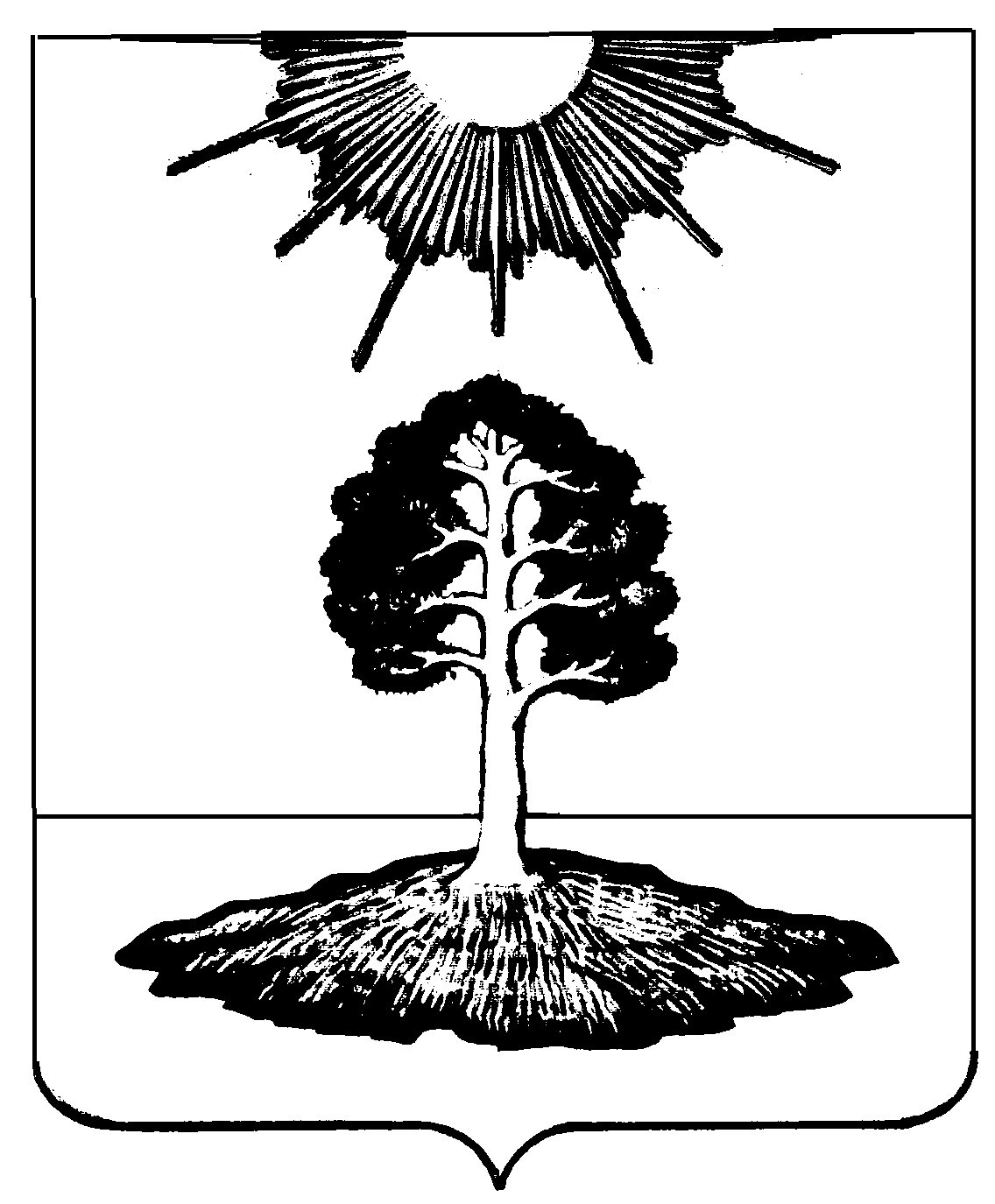 